ΤΜΗΜΑ ΜΗΧΑΝΙΚΩΝ ΠΕΡΙΒΑΛΛΟΝΤΟΣ – ΠΑΝΕΠΙΣΤΗΜΙΟ ΔΥΤΙΚΗΣ ΜΑΚΕΔΟΝΙΑΣΟνοματεπώνυμο:Περάκης Κωνσταντίνος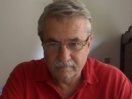 Ειδικότητα/Θέση:Μαθηματικός, Διδάσκων/Μέλος ΔΕΠ (Καθηγητής Τμήμα Μηχανικών Χωροταξίας, Πολεοδομίας και Περιφερειακής Ανάπτυξης, Πολυτεχνική Σχολή, Παν/μιο ΘεσσαλίαςΜαθηματικός, Διδάσκων/Μέλος ΔΕΠ (Καθηγητής Τμήμα Μηχανικών Χωροταξίας, Πολεοδομίας και Περιφερειακής Ανάπτυξης, Πολυτεχνική Σχολή, Παν/μιο ΘεσσαλίαςΣύντομο Βιογραφικό:Ο κ. Κωνσταντίνος Περάκης είναι καθηγητής του Τμήματος Μηχανικών Χωροταξίας, Πολεοδομίας και Περιφερειακής Ανάπτυξης (ΤΜΧΠΠΑ), του Πανεπιστημίου Θεσσαλίας (μέλος Δ.Ε.Π. από το 1996). Είναι Μαθηματικός του Α.Π.Θ. με μεταπτυχιακές σπουδές - D.E.A. στα Εφαρμοσμένα Μαθηματικά και Διδακτορικό στα Μαθηματικά, Πληροφορική και Εφαρμογές στις Ανθρωπιστικές Επιστήμες με αντικείμενο την Τηλεπισκόπηση και Στατιστικές Εφαρμογές. Έχει διδάξει στο Π.Δ.Μ. Τηλεπισκόπηση και Γραμμική Άλγεβρα, στα ΑΤΕΙ Θεσσαλονίκης και Σερρών (διδάσκει μέχρι και σήμερα) μαθήματα Τηλεπισκόπησης και Πληροφορικής. ‘Εχει διδάξει Ανώτερα Μαθηματικά στην Πολυτεχνική Σχολή του ΑΠΘ (1981-1982) ως διορισμένος έμμισθος Επιστημονικός Συνεργάτης, και Χαρτογράφηση Εδαφών και Τηλεπισκόπηση (1998-2003) ως διδάσκων ΠΔ407/80 στην Γεωπονική Σχολή του ΑΠΘ. Έχει διδάξει στα Αγγλικά στο Mediterranean Agronomic Institute of Chania (2004-2009) και στα Γαλλικά στα μεταπτυχιακά τμήματα DYNTAR και PODEPRO του ΤΜΧΠΠΑ και στο Πανεπιστήμιο ParisVIII από το 2004 έως σήμερα. Τέλος έχει διδάξει σε προπτυχιακό επίπεδο Μαθηματικά, Στατιστική, Ανάλυση Δεδομένων και Τηλεπισκόπηση (και σε μεταπτυχιακό επίπεδο) στο ΤΜΧΠΠΑ (1996-σήμερα). Έχει επιβλέψει άνω των 20 διπλωματικών εργασιών σε προπτυχιακό και μεταπτυχιακό επίπεδο, και επιβλέπει 6 διδακτορικά διπλώματα.Έχει 24 δημοσιεύσεις σε έγκριτα Διεθνή και Ελληνικά Επιστημονικά Περιοδικά, 51 Παρουσιάσεις σε Διεθνή και Ελληνικά Συνέδρια με κριτές, όπου περισσότερες από 30 έχουν δημοσιευτεί στα Πρακτικά Συνεδρίων μετά από κρίση, 3 άρθρα σε συλλογικούς τόμους, 1 μετάφραση Αγγλικού Βιβλίου, 3 Discussion papers, 9 ερευνητικές-τεχνικές εκθέσεις, μία δημοσίευση σε πρακτικά ημερίδας, και ένα ψηφιακό βιβλίο Τηλεπισκόπησης. Επίσης έχει συμμετάσχει σε 37 Εθνικά και 15 Διεθνή Ερευνητικά. Είναι διευθυντής του Εργαστηρίου Εφαρμογών Πληροφορικής στον Σχεδιασμό του Χώρου και του Κέντρου Πληροφοριακών Συστημάτων του ΤΜΧΠΠΑ.Έχει 177 αναφορές (WoS) και περισσότερες από 300 στο Google scholar. Είναι κριτής σε περισσότερα από 15 έγκριτα Διεθνή και Ελληνικά Επιστημονικά Περιοδικά και Πρακτικά Συνεδρίων. Είναι αξιολογητής σε Ελληνικά και διεθνή Ερευνητικά Προγράμματα. Υπήρξε πρόεδρος της οργανωτικής επιτροπής Επιστημονικών Συνεδρίων. Έχει πραγματοποιήσει ερευνητική συνεργασία σε Πανεπιστήμια του Παρισιού (Ecole de Hautes Etudes en Sciences Sociales, Πανεπιστήμιο Paris VIII). Είναι μέλος Ελληνικών και Διεθνή Οργανισμών.Ο κ. Κωνσταντίνος Περάκης είναι καθηγητής του Τμήματος Μηχανικών Χωροταξίας, Πολεοδομίας και Περιφερειακής Ανάπτυξης (ΤΜΧΠΠΑ), του Πανεπιστημίου Θεσσαλίας (μέλος Δ.Ε.Π. από το 1996). Είναι Μαθηματικός του Α.Π.Θ. με μεταπτυχιακές σπουδές - D.E.A. στα Εφαρμοσμένα Μαθηματικά και Διδακτορικό στα Μαθηματικά, Πληροφορική και Εφαρμογές στις Ανθρωπιστικές Επιστήμες με αντικείμενο την Τηλεπισκόπηση και Στατιστικές Εφαρμογές. Έχει διδάξει στο Π.Δ.Μ. Τηλεπισκόπηση και Γραμμική Άλγεβρα, στα ΑΤΕΙ Θεσσαλονίκης και Σερρών (διδάσκει μέχρι και σήμερα) μαθήματα Τηλεπισκόπησης και Πληροφορικής. ‘Εχει διδάξει Ανώτερα Μαθηματικά στην Πολυτεχνική Σχολή του ΑΠΘ (1981-1982) ως διορισμένος έμμισθος Επιστημονικός Συνεργάτης, και Χαρτογράφηση Εδαφών και Τηλεπισκόπηση (1998-2003) ως διδάσκων ΠΔ407/80 στην Γεωπονική Σχολή του ΑΠΘ. Έχει διδάξει στα Αγγλικά στο Mediterranean Agronomic Institute of Chania (2004-2009) και στα Γαλλικά στα μεταπτυχιακά τμήματα DYNTAR και PODEPRO του ΤΜΧΠΠΑ και στο Πανεπιστήμιο ParisVIII από το 2004 έως σήμερα. Τέλος έχει διδάξει σε προπτυχιακό επίπεδο Μαθηματικά, Στατιστική, Ανάλυση Δεδομένων και Τηλεπισκόπηση (και σε μεταπτυχιακό επίπεδο) στο ΤΜΧΠΠΑ (1996-σήμερα). Έχει επιβλέψει άνω των 20 διπλωματικών εργασιών σε προπτυχιακό και μεταπτυχιακό επίπεδο, και επιβλέπει 6 διδακτορικά διπλώματα.Έχει 24 δημοσιεύσεις σε έγκριτα Διεθνή και Ελληνικά Επιστημονικά Περιοδικά, 51 Παρουσιάσεις σε Διεθνή και Ελληνικά Συνέδρια με κριτές, όπου περισσότερες από 30 έχουν δημοσιευτεί στα Πρακτικά Συνεδρίων μετά από κρίση, 3 άρθρα σε συλλογικούς τόμους, 1 μετάφραση Αγγλικού Βιβλίου, 3 Discussion papers, 9 ερευνητικές-τεχνικές εκθέσεις, μία δημοσίευση σε πρακτικά ημερίδας, και ένα ψηφιακό βιβλίο Τηλεπισκόπησης. Επίσης έχει συμμετάσχει σε 37 Εθνικά και 15 Διεθνή Ερευνητικά. Είναι διευθυντής του Εργαστηρίου Εφαρμογών Πληροφορικής στον Σχεδιασμό του Χώρου και του Κέντρου Πληροφοριακών Συστημάτων του ΤΜΧΠΠΑ.Έχει 177 αναφορές (WoS) και περισσότερες από 300 στο Google scholar. Είναι κριτής σε περισσότερα από 15 έγκριτα Διεθνή και Ελληνικά Επιστημονικά Περιοδικά και Πρακτικά Συνεδρίων. Είναι αξιολογητής σε Ελληνικά και διεθνή Ερευνητικά Προγράμματα. Υπήρξε πρόεδρος της οργανωτικής επιτροπής Επιστημονικών Συνεδρίων. Έχει πραγματοποιήσει ερευνητική συνεργασία σε Πανεπιστήμια του Παρισιού (Ecole de Hautes Etudes en Sciences Sociales, Πανεπιστήμιο Paris VIII). Είναι μέλος Ελληνικών και Διεθνή Οργανισμών.Δημοσιεύσεις2013-2018(έως πέντε)Kouziokas G. N. and Perakis K., 2017. “Decision Support System Based on Artificial Intelligence, GIS and Remote Sensing for Sustainable Public and Judicial Management,” European Journal of Sustainable Development, 6, 3, pp. 397-404.Kouziokas G. N., Chatzigeorgiou A. and Perakis K., 2017. “Artificial Intelligence and Regression in Predicting Ground Water Levels in Public Administration,” European Water, 57, pp. 361-366.Kouziokas G. N. and Perakis K., 2017. “Decision Support System Based on Artificial Intelligence, GIS and Remote Sensing for Sustainable Public and Judicial Management,” European Journal of Sustainable Development, 6, 3, pp. 397-404.Kouziokas G. N., Chatzigeorgiou A. and Perakis K., 2017. “Artificial Intelligence and Regression in Predicting Ground Water Levels in Public Administration,” European Water, 57, pp. 361-366.Ερευνητικά Προγράμματα2013-2018 (έως πέντε)2B PARKS- Creative Sustainable management, Territorial Compatible Marketing and Environmental Education to be Parks, European Regional Development Fund, 2013 (scientific coordinator)2B PARKS- Creative Sustainable management, Territorial Compatible Marketing and Environmental Education to be Parks, European Regional Development Fund, 2013 (scientific coordinator)Διακρίσεις:Μέλος Συντακτικής Επιτροπής (Editorial Board): “European Journal of Remote Sensing” και “International Journal of Digital Earth”. Υπήρξε μέλος της Συντακτικής Επιτροπής του  “Journal of Earth Science and Engineering”. Υπήρξε επί σειρά ετών ο κύριος εκδότης του Newsletter του Ευρωπαϊκού Οργανισμού Εργαστηρίων Τηλεπισκόπησης (European Association of Remote Sensing Laboratories) και Εθνικός Αντιπρόσωπος στον ίδιο Οργανισμό από το 2012 έως το 2017. Έχει προσκληθεί ως επισκέπτης – ερευνητής στο Πανεπιστήμιο Paris VIII του Παρισιού το 2015-16 όπου και δίδαξε σε μεταπτυχιακό τμήμα το χειμερινό εξάμηνο.Μέλος Συντακτικής Επιτροπής (Editorial Board): “European Journal of Remote Sensing” και “International Journal of Digital Earth”. Υπήρξε μέλος της Συντακτικής Επιτροπής του  “Journal of Earth Science and Engineering”. Υπήρξε επί σειρά ετών ο κύριος εκδότης του Newsletter του Ευρωπαϊκού Οργανισμού Εργαστηρίων Τηλεπισκόπησης (European Association of Remote Sensing Laboratories) και Εθνικός Αντιπρόσωπος στον ίδιο Οργανισμό από το 2012 έως το 2017. Έχει προσκληθεί ως επισκέπτης – ερευνητής στο Πανεπιστήμιο Paris VIII του Παρισιού το 2015-16 όπου και δίδαξε σε μεταπτυχιακό τμήμα το χειμερινό εξάμηνο.